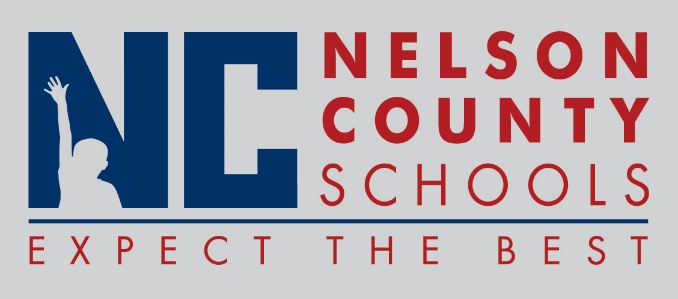 Decision PaperKSBA Fourth Regional Meeting, October 25, 2018
Elizabethtown High SchoolRECOMMENDATION:   	Approve request for Board member(s) to attend the KSBA Fourth Regional Meeting.RECOMMENDED MOTION:  	I move that the Nelson County Board of Education approve request as presented.To:Nelson County Board of EducationFrom:Mr. Wes Bradley, SuperintendentDate:October 23, 2018Re:Board Training ApprovalBoard MemberRegistrationTravelDiane Berry$25.00$27.26Rebekah McGuire-Dye$25.00$14.02Jeff Dickerson$25.00$19.91Damon Jackey$25.00$27.69